СОВЕТ  ДЕПУТАТОВСЕЛЬСКОГО  ПОСЕЛЕНИЯ  ПЕТРОВСКИЙ   СЕЛЬСОВЕТ Добринского  муниципального  района Липецкой областиРоссийской Федерации43-я сессия V-го созыва                                                  РЕШЕНИЕ        24.10.2018                              п.свх.Петровский                                   № 103 –рс«О внесении изменений  в  Стратегию Социально-экономического развития сельского поселения Петровский  сельсовет до 2020 года»	Рассмотрев представленный администрацией сельского поселения Петровский  сельсовет Добринского муниципального района проект изменений в «Стратегию социально-экономического развития сельского поселения Петровский  сельсовет  до  2020 года»,  принятую решением Совета депутатов сельского поселения Петровский  сельсовет №113-рс от  22.06.2009г.  (в редакции решения № 79-рс  от 02.05.2012г.),  руководствуясь Уставом сельского поселения Петровский  сельсовет и учитывая  совместное решение постоянной комиссии по правовым вопросам, местному самоуправлению и работе с депутатами и по экономике, бюджету, муниципальной собственности и социальным вопросам, Совет депутатов сельского поселения Петровский  сельсовет РЕШИЛ:1.Принять изменения в Стратегию социально-экономического  развития сельского поселения Петровский  сельсовет на период до 2020года принятую решением Совета депутатов сельского поселения Петровский  сельсовет Добринского муниципального  района № 113-рс от 22.06.2009года (в редакции решения № 79-рс  от 02.05.2012г.)2.Направить указанный нормативный правовой акт главе сельского поселения Петровский  сельсовет для подписания и официального обнародования. 3.Настоящее решение вступает в силу со дня его официального обнародования.Председатель Совета депутатовсельского поселения Петровский  сельсовет                                                   Н.В.Лычкин   Приняты                                                                            решением Совета депутатовсельского поселенияПетровский  сельсовет                                                                                    от 24.10.2018 г.  № 103-рсИЗМЕНЕНИЯв  Стратегию Социально-экономического развития сельского поселения Петровский  сельсовет до 2020 года    Внести в «Стратегию социально-экономического развития сельского поселения Петровский  сельсовет до 2020 года», принятую решением Совета депутатов сельского поселения Петровский  сельсовет Добринского муниципального  района № 113-рс от 22.06.2009года (в редакции решения № 79-рс  от 02.05.2012г.) следующие изменения: 1.В названии Стратегии: цифры «2020» заменить   на «2024».2.По тексту Стратегии социально-экономического  развития сельского поселения Петровский  сельсовет до 2020 года  цифры «2020» заменить   на «2024».3. Индикаторы  реализации стратегических целей изложить в новой редакции согласно приложения 14. в разделе 7.5.Основные отрасли экономики сельского поселения. Сельское хозяйство.- Таблицу №1 «Сводная таблица целей, задач, индикаторов и показателей для актуализации стратегических планов социально-экономического развития петровского поселения на период до 2024 года».- таблицу №2 «перечень инвестиционных проектов».Глава сельского поселенияПетровский  сельсовет                                               Н.В.Лычкин Таблица 1СВОДНАЯ ТАБЛИЦА ЦЕЛЕЙ, ЗАДАЧ, ИНДИКАТОРОВ И ПОКАЗАТЕЛЕЙДЛЯ АКТУАЛИЗАЦИИ СТРАТЕГИЧЕСКИХ ПЛАНОВ СОЦИАЛЬНО-ЭКОНОМИЧЕСКОГО РАЗВИТИЯ ПЕТРОВСКОГО ПОСЕЛЕНИЯ НА ПЕРИОД ДО 2024 ГОДА Таблица 2.ПЕРЕЧЕНЬ ИНВЕСТИЦИОННЫХ ПРОЕКТОВ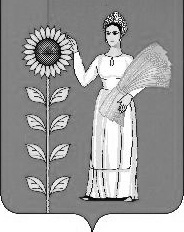 Наименование целей, задач, показателейЗначение показателей по годамЗначение показателей по годамЗначение показателей по годамЗначение показателей по годамЗначение показателей по годамЗначение показателей по годамЗначение показателей по годамЗначение показателей по годамЗначение показателей по годамЗначение показателей по годамЗначение показателей по годамЗначение показателей по годамЗначение показателей по годамЗначение показателей по годамЗначение показателей по годамЗначение показателей по годамЗначение показателей по годамЗначение показателей по годамЗначение показателей по годамЗначение показателей по годамЗначение показателей по годамЗначение показателей по годамЗначение показателей по годамЗначение показателей по годамЗначение показателей по годамНаименование целей, задач, показателей2008200820082009200920102010201120112012201220132013201420142015201620172018201920202021202220232024Цель 1. Содействие развитию хозяйствующих субъектов всех отраслейЦель 1. Содействие развитию хозяйствующих субъектов всех отраслейЦель 1. Содействие развитию хозяйствующих субъектов всех отраслейЦель 1. Содействие развитию хозяйствующих субъектов всех отраслейЦель 1. Содействие развитию хозяйствующих субъектов всех отраслейЦель 1. Содействие развитию хозяйствующих субъектов всех отраслейЦель 1. Содействие развитию хозяйствующих субъектов всех отраслейЦель 1. Содействие развитию хозяйствующих субъектов всех отраслейЦель 1. Содействие развитию хозяйствующих субъектов всех отраслейЦель 1. Содействие развитию хозяйствующих субъектов всех отраслейЦель 1. Содействие развитию хозяйствующих субъектов всех отраслейЦель 1. Содействие развитию хозяйствующих субъектов всех отраслейЦель 1. Содействие развитию хозяйствующих субъектов всех отраслейЦель 1. Содействие развитию хозяйствующих субъектов всех отраслейЦель 1. Содействие развитию хозяйствующих субъектов всех отраслейЦель 1. Содействие развитию хозяйствующих субъектов всех отраслейЦель 1. Содействие развитию хозяйствующих субъектов всех отраслейЦель 1. Содействие развитию хозяйствующих субъектов всех отраслейЦель 1. Содействие развитию хозяйствующих субъектов всех отраслейЦель 1. Содействие развитию хозяйствующих субъектов всех отраслейЦель 1. Содействие развитию хозяйствующих субъектов всех отраслейЦель 1. Содействие развитию хозяйствующих субъектов всех отраслейСоздание рабочих мест, ед.1010171717212136361515318318171795124688888Доля экономически активного населения, не занятого в экономике, %17171919192020262625250,20,20,20,20,20,20,20,20,20,20,20,20,20,2Задача 1. Повышение инвестиционной привлекательности сельского поселения.Объем привлеченных инвестиций, млн.руб.9,69,615,415,415,418,318,313,013,09,19,18,68,69,09,010,210,911,612,21313,613,613,613,613,6Задача 2. Развитие крестьянских (фермерских) хозяйств и личных подсобных хозяйств.Количество КФХ, действующих на начало года, ед.1111111111111111111111111Объем сельскохозяйственной продукции, закупленной в ЛПХ, тыс.руб.3,23,24,04,04,05,25,25,95,96,36,36,96,97,27,28,49,09,610,611,612,912,912,812,912,8Задача 3. Развитие животноводства и растениеводстваПоголовье скота во всех категориях хозяйств, всего, ед.КРС271027102615261526153187318727022702252525252615261527202720282029203030313031403250 3200320032003200    в т.ч. в ЛПХ310310315315315287287302302287287315315320320320320330330340350350350350350Производство продукции растениеводства, тонн1.Оз.пшеница2043120431158801588015880567656769020902010500105001200012000140001400016000180002000022000240002600026000260002600026002.Овес501,5501,5715,1715,1715,1271,7271,7544,0544,03403403503504004005006006006506507007007007007003.Ячмень180,5180,51817181718171417,71417,71191,61191,61200120013001300120012001100130014001400150015001500150015001500Производство продукции животноводства:-молоко4956495637573757375744494449351235123400340030203020370037003700390041004100420045004500450045004500-мясо319319283283283425425424424450450270270280280290370390390400420420420420420Использование пашни, % посевной площади90909090909090909090909090909090909090909090909090Задача 4. Организация обрабатывающих производств, в т.ч. предприятий по переработке сельскохозяйственной продукции.-------------------------Произведено продукции обрабатывающих производств, млн.руб.-------------------------Задача 5. Развитие малого и среднего предпринимательства.Количество субъектов малого и среднего предпринимательства на начало года, ед.25253232323535333335353737252530323436384050505050Цель 2. Создание условий для повышения   качества жизни населенияЦель 2. Создание условий для повышения   качества жизни населенияЦель 2. Создание условий для повышения   качества жизни населенияЦель 2. Создание условий для повышения   качества жизни населенияЦель 2. Создание условий для повышения   качества жизни населенияЦель 2. Создание условий для повышения   качества жизни населенияЦель 2. Создание условий для повышения   качества жизни населенияЦель 2. Создание условий для повышения   качества жизни населенияЦель 2. Создание условий для повышения   качества жизни населенияЦель 2. Создание условий для повышения   качества жизни населенияЦель 2. Создание условий для повышения   качества жизни населенияЦель 2. Создание условий для повышения   качества жизни населенияЦель 2. Создание условий для повышения   качества жизни населенияЦель 2. Создание условий для повышения   качества жизни населенияЦель 2. Создание условий для повышения   качества жизни населенияЦель 2. Создание условий для повышения   качества жизни населенияЦель 2. Создание условий для повышения   качества жизни населенияЦель 2. Создание условий для повышения   качества жизни населенияЦель 2. Создание условий для повышения   качества жизни населенияЦель 2. Создание условий для повышения   качества жизни населенияЦель 2. Создание условий для повышения   качества жизни населенияЦель 2. Создание условий для повышения   качества жизни населенияЗадача 1. Обеспечение населения услугами розничной торговли и бытового обслуживания.Задача 1. Обеспечение населения услугами розничной торговли и бытового обслуживания.Оборот розничной торговли на 1 жителя, тыс.руб.Оборот розничной торговли на 1 жителя, тыс.руб.11,211,211,211,511,512,012,012,612,613,213,213,913,914,615,316,016,516,917,117,517,517,517,517,5Объем бытовых услуг на 1 жителя, руб.Объем бытовых услуг на 1 жителя, руб.150015001500155515551590159016401640170017001750175017901800185019001950190019501900195019001950Количество населенных пунктов, не имеющих стационарных  объектов розничной торговли, ед.Количество населенных пунктов, не имеющих стационарных  объектов розничной торговли, ед.222222222222222222222222Количество населенных пунктов, не имеющих стационарных  объектов бытового обслуживания, ед.Количество населенных пунктов, не имеющих стационарных  объектов бытового обслуживания, ед.666666666666666666666666Количество видов бытовых услуг, оказываемых стационарно, ед.Количество видов бытовых услуг, оказываемых стационарно, ед.222222222223333444444444Задача 2. Создание условий для обеспечения здоровья населения и улучшения демографической ситуации. Задача 2. Создание условий для обеспечения здоровья населения и улучшения демографической ситуации. Коэффициент рождаемости, чел./на 100 человек населения,Коэффициент рождаемости, чел./на 100 человек населения,0,80,80,80,80,80,90,9111,11,11,21,21,31,41,51,61,71,81,91,91,91,91,9Коэффициент смертности, чел./на 100 человек населения Коэффициент смертности, чел./на 100 человек населения 1,11,11,11,11,11,21,21,21,20,90,90,90,90,90,90,90,90,80,80,80,80,80,80,8Задача 3. Развитие образования, культуры, физической культуры и спорта, предоставление социальных услуг.Задача 3. Развитие образования, культуры, физической культуры и спорта, предоставление социальных услуг.Обеспеченность детей местами в дошкольных образовательных учреждениях, %Обеспеченность детей местами в дошкольных образовательных учреждениях, %100100100100100100100100100100100100100100100100100100100100100100100100Удельный вес населения, участвующих в культурно-досуговых мероприятиях, %Удельный вес населения, участвующих в культурно-досуговых мероприятиях, %20202015151212999,79,710,810,81213151725384040404040Удельный вес населений, систематически занимающегося физической культурой и спортом, %Удельный вес населений, систематически занимающегося физической культурой и спортом, %1010108,28,28,58,5999,59,5101010,512151719202222222222Задача 4. Обеспечение правопорядка, предотвращение и ликвидация последствий  чрезвычайных ситуаций, обеспечение мер пожарной безопасности.Задача 4. Обеспечение правопорядка, предотвращение и ликвидация последствий  чрезвычайных ситуаций, обеспечение мер пожарной безопасности.Количество преступлений на 1 жителя, ед.Количество преступлений на 1 жителя, ед.0,010,010,010,010,010,010,010,010,010,010,010,010,010,010,010,010,010,010,010,010,010,010,010,01Количество чрезвычайных ситуаций, ед.Количество чрезвычайных ситуаций, ед.111111100000000000000000Задача 5. Обеспечение населения жильем, развитие инженерной, жилищно-коммунальной, транспортной инфраструктуры, благоустройство территории.Задача 5. Обеспечение населения жильем, развитие инженерной, жилищно-коммунальной, транспортной инфраструктуры, благоустройство территории.Обеспеченность жильем, кв.м. на чел.Обеспеченность жильем, кв.м. на чел.151515151515151515171717171717171718181818181818Доля населения, потребляющего качественную питьевую воду, %Доля населения, потребляющего качественную питьевую воду, %100100100100100100100100100100100100100100100100100100100100100100100100Объем финансирования благоустройства  на 1 жителя,  всего, руб.Объем финансирования благоустройства  на 1 жителя,  всего, руб.308308308290290310310353353308308560560630650720730740750760760760760760    в т.ч. из внебюджетных источников, руб.    в т.ч. из внебюджетных источников, руб.------------------------Удовлетворенность населения деятельностью органов местного самоуправления поселения, % от числа опрошенныхУдовлетворенность населения деятельностью органов местного самоуправления поселения, % от числа опрошенных939393949495959595979799999999999999999999999999Задача 1. Повышение эффективности управления муниципальной собственностью. Увеличение доходной базы сельского поселенияЗадача 1. Повышение эффективности управления муниципальной собственностью. Увеличение доходной базы сельского поселенияДоля собственных доходов бюджета, %Доля собственных доходов бюджета, %32,232,232,237,637,638,138,133,733,748,148,149,149,148,249,349,449,549,649,749,949,949,949,949,9Задача 2. Внедрение программно-целевого бюджетирования, развитие информационных технологий.Задача 2. Внедрение программно-целевого бюджетирования, развитие информационных технологий.Доля расходов бюджета, формируемого в рамках программ, в общем объеме расходов бюджета поселения, %Доля расходов бюджета, формируемого в рамках программ, в общем объеме расходов бюджета поселения, %17,117,117,118,118,118,218,216,816,817,117,117,517,518,218,518,618,819,019,219,719,719,719,719,7№ п/пнаименование инвестиционных проектов, инвесторовобъем инвестиций, млн.руб.срок реализацииэффективность (создание рабочих мест, чел)1И.П. Пронин С.М.  - Грибница0,92013г-2024г.102ЛПХ Наливкин Н.Н.-покупка трактора0,72012г-2024г.33ЛПХ Татанкулов И.М.-покупка племенных коров0,22013г.-2024г.54ЛПХ Степанян Я.-покупка трактора1,32014г.-2024г.5